              Тема методической работы:Повышение качества учебно-воспитательного процесса через внедрение и практику работы учителей современных образовательных технологий ,в условиях перехода на ФГОС  второго поколения.Цели:1.Работать над повышением  методического уровня учителей ШМО:Разнообразить тематику заседаний ШМО;Изучать инновационные технологии в обучении предмета;Практиковать мастер-класс, обмен опытом, обзоры методической литературы;Сбор материалов для банка методических разработок и внеклассных мероприятий, многоуровневых дидактических материалов по классам;Подписаться на методические газеты и журналы, посещать образовательные сайты Интернета для учителей;Повышать свою квалификацию, обучаясь в различных очных и дистанционных курсах по повышению квалификации;Участвовать в конкурсах педагогического мастерства.2.Продолжить работу по развитию творческих способностей учащихся.                Для этого вести работу по следующим направлениям:Осуществить дифференцированный подход в изучении предмета(разноуровневые контрольные работы,тесты,домашние задания т.д.Подготовить учащихся к участию в различных олимпиадах и конкурсах по предмету;Планировать внеклассные мероприятия для расширения кругозора и развития творческих способностей учащихся;Организовать творческие конкурсыв целях выявления способностей учащихся;3.Работать над повышением успеваемости и качества знаний учащихся.Применять современные,инновационные методы обучения;Вести целенаправленную работу по ликвидации пробелов знаний учащихся;Вести работу по подготовке учащихся к олимпиадам.Задачи ШМО:1.Повышение методического уровня обучения. Совершенствование качества урока как основного звена учебного процесса на основе внедрения современных инновационных технологий.2.Повышение уровня научно-теоретической,методической и психолого-педагогической подготовки учителей,их коммуникативной культуры.Создания мотивационных условий для повышения учителями ШМО квалификационных категорий и участие в творческих конкурсах.3.Повышать эффективность деятельности членов ШМО по созданию оптимальных условий для получения школьниками качественного основного и дополнительного образования при сохранении их здоровья.4.Использовать возможности уроков естественно-математического цикла для развития в каждом учащемся патриотических,гражданских,нравственных чувств на основе концепции воспитательной работы школы. 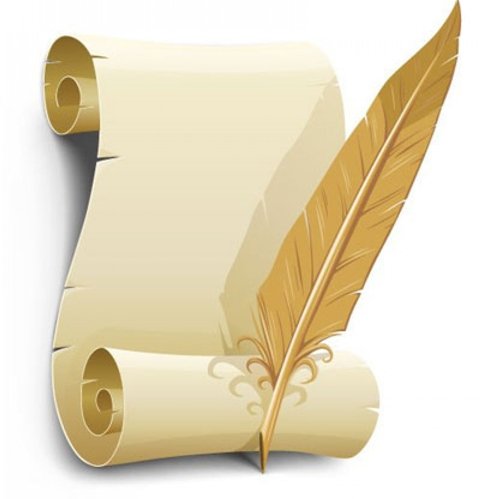 